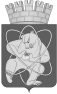 Городской округ«Закрытое административно – территориальное образование  Железногорск Красноярского края»АДМИНИСТРАЦИЯ ЗАТО г. ЖЕЛЕЗНОГОРСКПОСТАНОВЛЕНИЕ     24.07.2020                                                                                                                                            № 245 Иг. ЖелезногорскО предоставлении индивидуальному предпринимателю Кузнецовой Елене Александровне  муниципальной преференции в виде заключения договора аренды муниципального имущества без проведения торгов Руководствуясь Гражданским кодексом Российской Федерации, Федеральным законом от 26.07.2006 № 135-ФЗ «О защите конкуренции», Уставом ЗАТО Железногорск, решением Совета депутатов ЗАТО г. Железногорск от 27.08.2009 № 62-409Р «Об утверждении положения “О сдаче в аренду и безвозмездное пользование муниципального имущества, находящегося в Муниципальной казне закрытого административно-территориального образования Железногорск Красноярского края”», постановлением Администрации ЗАТО г. Железногорск от 07.11.2013 № 1762 «Об утверждении муниципальной программы “Развитие инвестиционной, инновационной деятельности, малого и среднего предпринимательства на территории ЗАТО Железногорск”», на основании единственного заявления индивидуального предпринимателя Кузнецовой Елены Александровны (ИНН 245200075490, ОГРН 304245220800192), принимая во внимание заключение № 288 от 21.07.2020 по результату рассмотрения заявления на предоставление муниципальной преференции в виде заключения договора аренды муниципального имущества без проведения торгов, с целью поддержки субъектов малого и среднего предпринимательства, ПОСТАНОВЛЯЮ:1. Предоставить индивидуальному предпринимателю Кузнецовой Елене Александровне, являющемуся субъектом малого и среднего предпринимательства, муниципальную преференцию в виде заключения договора аренды муниципального имущества без проведения торгов – часть помещения торгового зала 23 (ТМ-6) (согласно схеме размещения  торговых мест помещения 53 от 24.09.2013) площадью 6,3 кв. метра нежилого помещения с кадастровым номером 24:58:0000000:34514, расположенного по адресу: Российская Федерация, Красноярский край, ЗАТО Железногорск, пос. Подгорный, ул. Лесная, 3, пом. 53, для осуществления торговой деятельности, на срок 5 (пять) лет.2. Комитету по управлению муниципальным имуществом Администрации ЗАТО г. Железногорск (О.В. Захарова):2.1. Проинформировать индивидуального предпринимателя Кузнецову Е.А. о принятом решении;2.2. Оформить договор аренды муниципального имущества с индивидуальным предпринимателем Кузнецовой Е.А. в соответствии с п. 1 настоящего постановления;2.3. Зарегистрировать договор аренды в Железногорском отделе Управления Федеральной службы государственной регистрации, кадастра и картографии по Красноярскому краю.3. Управлению внутреннего контроля Администрации ЗАТО г. Железногорск  (Е.Н. Панченко) довести настоящее постановление до сведения населения через газету «Город и горожане».4. Отделу общественных связей Администрации ЗАТО г. Железногорск (И.С. Пикалова) разместить настоящее постановление на официальном сайте городского округа «Закрытое административно-территориальное образование Железногорск Красноярского края» в информационно-телекоммуникационной сети «Интернет».5. Контроль над исполнением настоящего постановления возложить на первого заместителя Главы ЗАТО г. Железногорск по жилищно-коммунальному хозяйству А.А. Сергейкина.6. Настоящее постановление вступает в силу с момента его подписания.Глава ЗАТО г. Железногорск						         И.Г. Куксин